La demande : Recherche médecins urgentistes (CAMU ou DESCMU), inscrits à l’ordre, pour poste de PHC, temps partiel ou temps plein. Activité de SAMU, de SMUR, d’accueil médico-traumatologique et d’UHCD.La ville : Niort est le chef-lieu des Deux-Sèvres. C’est une ville de 70 000 habitants, bassin d’emploi dynamique du fait de l’attractivité des mutuelles. C’est une ville très bien desservie, tant par le train (la gare est située à 300m de l’hôpital) que par le réseau autoroutier. Aux portes du Marais Poitevin, elle est située dans l’ancienne région Poitou-Charentes, et maintenant en Nouvelle Aquitaine.  La mer (Océan Atlantique) n’est qu’à 60 km, tout comme la ville de La Rochelle. Le centre de Nantes est a à peine 1H30, celui de Bordeaux à 1H45. Tourisme vert+++  L’hôpital : Le CHG  Georges Renon est situé dans le centre-ville de Niort, chef-lieu des Deux-Sèvres. C’est l’hôpital général de référence sur le département doté d’un bon plateau technique : un service de réanimation de 12 lits avec perspective d’agrandissement, une unité neuro-vasculaire et une salle de coronarographie interventionnelle disponibles 24H sur 24, une salle de rythmologie interventionnelle, une maternité de niveau 2, un service de pédiatrie avec une unité de néonatologie. Pour certaines les activités très spécialisées de neurochirurgie, traumatologie faciale, chirurgie thoracique, radiologie interventionnelle et maternité de niveau 3, l’hôpital dépend du CHU de Poitiers situé à 60 km.Le service : Le SAMU départemental gérant  170 000 dossiers/an. Le médecin régulateur s’appuie sur la présence de 3 ARM en journée, 4 le WE et les jours fériés et 2 la nuit. En horaire de garde hors nuit profonde (20H00-0H00 en semaine, et 8H-0H00 le WE), un médecin généraliste de la permanence de soins est également présent en salle de régulation. Le SAMU gère 7000 sorties SMUR/an sur l’ensemble du département, et coordonne les SMUR de Niort, Parthenay, Thouars et Bressuire.Le SMUR de Niort assure 4500 sorties primaires 2500 secondaires annuelles et comprend 2 unités mobiles hospitalières  et 2 véhicules légers. 2 équipes complètes (médecin, IADE/IDE et ambulancier) sont disponibles 24H/24. L’effectif infirmier est composé en grande majorité d’IADE dédiés à l’activité SMUR, pouvant assurer des transports secondaires paramédicalisés. L’activité  primaire représente environ 2/3 des interventions SMUR. Une partie des transports secondaires est assurée par l’HéliSMUR régional et DRAGON 17, avec possibilité pour les médecins du service de participer aux gardes de SMUR héliporté. Les urgences intra-hospitalières assurent 53000 passages/an répartis entre une filière courte ambulatoire (1/3 des entrées), et une filière longue pour les patients couchés (2/3 des entrées).La filière courte dite « Soins externes » comprend 5 box d’examens, une salle de plâtre et 4 bureaux de consultation. La filière longue dite d’« Hospitalisation », comprend 14 box d’examen dotés chacun de scopes, et pouvant être doublés en fonction de l’activité, et 3 salles de déchocage/SAUV.L’Unité d’Hopitalisation de Courte Durée (« lits portes ») comprend 12 lits et 2 chambres de détention pour les patients incarcérés.Une filière ultra courte assurée par un médecin généraliste. Une filière de médecine du sportL’organisation du travail : Horaires de jour : 8H30-18H30.Horaires de garde : 18H30-8H30. Possibilité de travailler en jour et/ou en garde selon les demandes de chacun.Chaque jour, sept médecins présents sur les différents postes : 1 au SAMU, 2 au SMUR, 2 en filières longues, 1 en filière courte, 1 en UHCD.Chaque nuit, 5 médecins : 1 au SAMU, 2 au SMUR, 2 aux Urgences.Chaque semestre : 12 à 14 internes formés dans le service.Pour les gardes : 2 internes/garde + 1 en horaire décalé jusqu’à 22H00 + un renfort de jour le WE.Les spécificités de fonctionnement du service et ses atouts : Une activité variée avec possibilité d’exercer sur différents postes : SAMU, SMUR, hospitalisation des urgences, Soins externes (avec surtout de la traumatologie), UHCD, HéliSMUR, pédiatrie, USC Une activité mutualisée entre le SAMU/SMUR et les Urgences, les équipes du SMUR participant au travail aux Urgences entre les interventions.Une équipe jeune, dynamique avec une bonne ambiance de travail.Des locaux récents, spacieux avec une organisation rationnelle en filières, et ce depuis plus de 10 ans.Un plateau technique appréciable.La collaboration au sein des urgences avec des unités mobiles de psychiatrie, d’addictologie et de gériatrie.Une unité d’hospitalisation post-urgence, dont la création récente a renforcé l’offre en lit d’aval.Un temps de travail hebdomadaire sur la base de 39H d’activité clinique postée, imposant des recrutements médicaux pour augmenter le nombre d’équivalents temps pleins. Au-delà de ce temps de travail, les heures supplémentaires sont rémunérées en plages additionnelles de jour.La possibilité d’organiser son temps texturant hors clinique autour de nombreux projets, l’organisation hebdomadaire de staffs, l’encadrement des internes, la formation des équipes paramédicales, le CESUDeux  échographes disponibles aux urgences avec la majorité des médecins du service formée+, échographie préhospitalierPour toute demande de renseignements supplémentaires, vous pouvez joindre le Dr Faranpour, chef de service par son secrétariat au 05-49-78-30-15.Recherche médecins urgentistes ou généralistes pour développement de projets au sein du pôle Urgences-SAMU-SMUR-réanimation. En fonction de votre profil, nous personnaliserons votre projet professionnel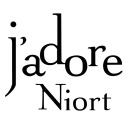 